	T.C.	 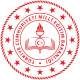 SUR KAYMAKAMLIĞIİlçe Millî Eğitim MüdürlüğüDervişhasan İlkokuluKonu : Teklif MektubuTEKLİF MEKTUBU(Alıma İlişkin) Okulumuzda kullanılmak üzere, 4734 Sayılı Kamu İhale Kanununun 22/d maddesi gereği "Doğrudan Temin" Usulü ile altta isimleri yazılı ürünlerin  alımı  yapılacaktır. Aşağıda adı ve yazımızın ekinde özellikleri yazılı olan ürünün K.D.V. Hariç tutarının bildirilmesi hususunda;Gereğini rica ederim.                                                                                                       Bahattin ATEŞ	          	                 Okul MüdürüSatın Alınacak / Yapılacak İşe Ait Bigiler   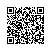 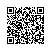         Tarih  :..../........./......                                                                                                                                                                                                                  Kaşe   :......................                                                                                                                                                                                                                  İmza  :.......................Sayı: E-85626178-934.01.01-5957419303.10.2022 Sıra Yapılacak İşin Tanımı/Adı  Birimi Miktarı  Birim Fiyat Toplam Fiyat 1Beyaz TahtaADET 2234 5  6 78                                                                                                                                               Toplam:                                                                                                                                               Toplam:                                                                                                                                               Toplam:                                                                                                                                               Toplam:                                                                                                                                               Toplam: